MINIBOSS CALENDAR PLAN: CURRICULUM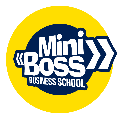 Payments are accepted for the academic course (not less than 9 months long) for 100% prepayment on a subscription basis (4 Saturdays / not less than 12 academic hours per month). If a child misses lessons for a good reason, he can work out lessons with the teacher individually (in the same semester). Participation in all educational modules gives a 100% guarantee of a successful child's future. Dates of events can be shifted by 3-5 days, please take this into account when planning your summer vacation.All rights reserved. MINIBOSS BUSINESS SCHOOL International ©MiniBoss Academic programs comprise the core mandatory and recommendatory (  ⃰) educational elements that lead to Diploma or certificate. Whether you are attending a 8-year program offline at a local MiniBoss business school or online (in exceptional cases), you will be involved in an full academic program. MiniBoss offers 8 academic courses, 12 types of practice, World’s # 1 Business Incubator, over 1000 business games, Business Tours, Startups Forum and Championship for kids and teens, etc. All rights reserved. MINIBOSS ©JUNEJULYAUGUSTSEPTEMBEROCTOBERNOVEMBER DECEMBERJANUARY FEBRUARYMARCHAPRILMAY